Käytännön ohjeita joukkueille: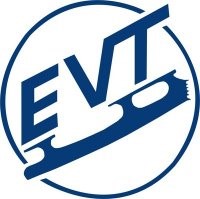 Muodostelmaluistelun kansallisten sarjojen 3. kilpailu Ja SM-sarjojen hopeafinaaliTikkurilan Trio Areenalla9.3.2019-10.3.2019JOUKKUEIDEN KILPAILUVERRYTTELY JA ALKUASENTOON SIIRTYMINEN  Jokaisella joukkueella on vähintään 1 minuutin kilpailuverryttely ennen kilpailusuoritukseen  kuuluttamista (käytännössä tuomareiden suorittaman arvioinnin ajan).  Ylituomarin avustaja päästää joukkueen jäälle;  koko joukkue saa osallistua alkuverryttelyyn  alkuverryttelyn jälkeen varaluistelijat siirtyvät pois jäältä  Kilpailun ensimmäinen joukkue päästetään jäälle tuomariesittelyn jälkeen 1 minuutti ennen  kilpailuaikatauluun merkittyä aloitusaikaa. Kunkin ryhmän ensimmäinen joukkue päästetään jäälle 1 minuutti ennen kilpailuaikatauluun  merkittyä aloitusaikaa.  Alkuverryttelyn jälkeen joukkue kuulutetaan kilpailusuoritukseen. Kuulutuksen jälkeen joukkue asettuu alkuasentoon ja antaa aloitusmerkin musiikin soittajille.  Joukkueen on oltava aloitusasennossa 30 sekunnin kuluessa kuulutuksesta. Jos joukkue ei ole aloitusasennossa 30 sekunnin kuluessa, ylituomari tekee pistevähennyksen. Mikäli joukkue ei ole aloitusasennossa 1 minuutissa, joukkueen katsotaan keskeyttäneen (withdrawn). Kun joukkue on lopettanut ohjelmansa, sillä on 30 sekuntia aikaa poistua jäältä.  Sisäänkäynti ja kulkuluvat Joukkueiden ja valmentajien sisäänkäynti Trio Areenan sivuovesta. Jäähalli avataan joukkueita varten molempina kilpailupäivinä klo 7:00. Ensimmäinen joukkue pääsee pukukoppiin la 9.3. klo 10:32Ensimmäinen joukkue pääsee pukukoppiin su 10.3. klo 8:32Joukkueiden tulee akkreditoitua kilpailutoimistossa välittömästi halliin saapuessaan.  Kaikki kulkuluvat pyydetään palauttamaan kisatoimistoon hallilta poistuttaessa. Musiikki Toimitetaan sähköisenä mp3-tiedostona kilpailuvahvistuksessa ilmoitettuun sähköpostiin. Vara-CD luovutetaan kisatoimistoon ilmoittauduttaessa – myös varakopio.CD:t ovat noudettavissa kisatoimistosta kilpailusuorituksen jälkeen. Kilpailijalista Joukkueiden lokerossa on yksi kilpailijalista, joka luovutetaan kisatoimistoon ennen kilpailun alkua. Muista allekirjoitus! Varaluistelijat Varaluistelijat seuraavat kilpailua vaihto-aitiossa. Katsomo + LAUKKUPARKKISeuroille on varattu omat paikat katsomossa.  Pitäkää katsomot siistinä ja tarkistakaa, että lähtiessänne kaikki tulee mukaan – myös roskat! Joukkueet saavat ilmoittautumisen yhteydessä roskapussin roskia varten. Vältä katsomossa liikkumista muiden joukkueiden suoritusten aikana.  Jos hallilta poistuu välillä, on sisäänkäynti kilpailijoiden ovesta kisatoimiston kautta.Joukkueilta toivotaan pukeutumista yhtenäiseen joukkueasuun.Rajallisten joukkuekatsomopaikkojen vuoksi jäähallin ala-aulassa sijaitsee laukkuparkki, jonne joukkueet voivat jättää kisakassinsa kisapäivän aikana. Laukkuparkki on vartiomaton, joten arvoesineitä ei suositella jätettäväksi sinne.Lakana Joukkueiden lakanat tulee kiinnittää hallilla niin, etteivät ne peitä hallissa olevia mainoksia. Pukukopit Joukkueet voivat mennä pukukoppiin aikaisintaan aikatauluun merkittynä aikana. Jäähallilla on varattu kilpaileville joukkueille 6 pukukoppia.Joukkueiden alkulämmittely Jokaiselle joukkueelle on osoitettu oma lämmittelytila sekä lämmittelyyn varattu aika.Joukkueiden lämmittelypaikka kerrotaan ilmoittautumisen yhteydessä kisatoimistossa.Joukkueiden verryttelyaika ja -alue on merkittynä kilpailun aikatauluun.Pyydämme joukkueita ottamaan mukaan omat jatkojohdot ja latauslaitteet musiikkisoittimille.Lämmittelyssä on otettava huomioon muut kilpailijat ja huolehdittava siitä, etteivät musiikki ja kannustushuudot häiritse muiden kilpailusuorituksia tai valmistautumista.Jäänlaidalle aikataulun mukaan + Verryttely Aikataulussa oleva jäänlaidalla aika tarkoittaa aikaa, jolloin joukkueen on jo oltava valmiina siirtymään jäälle.Joukkue päästetään jäälle kun ylituomarin avustaja antaa merkin, välittömästi edellisen joukkueen poistuttua jäältä kilpailusuorituksensa jälkeen, verryttelemään vähintään yhdeksi minuutiksi ennen kuin heidät kuulutetaan omaan suoritukseensa. Kts.erilliset ohjeet loppuosasta! Kilpailusuoritus Kun joukkue on kuulutettu, sen on oltava alkuasennossa minuutin kuluessa.  Palkintojenjako Kilpailun palkintojen jako on jäällä aikataulun mukaan.  Palkintojenjakoon voivat osallistua kaikki luistelijat. Palkintojenjaossa voi käyttää kilpailuasua tai muuta yhtenäistä joukkuevaatetusta, valmentajan ohjeen mukaan.Lahjakassit toimivat myös luistinsuojien säilyttämisessä. Kilpailun päättyessä lahja/luistinsuojakassi tulee palauttaa koppiemolle/kisatoimistoon.Pyydämme joukkueiden huoltajia huolehtimaan suojista.  Pysäköinti ja bussiparkki Pysäköintipaikkoja on hallin läheisyydessä rajoitetusti.Toivomme joukkueiden saapuvan kimppakyydeillä, sekä varautuvan tarvittaessa viemään autonsa pidemmälle parkkiin.  